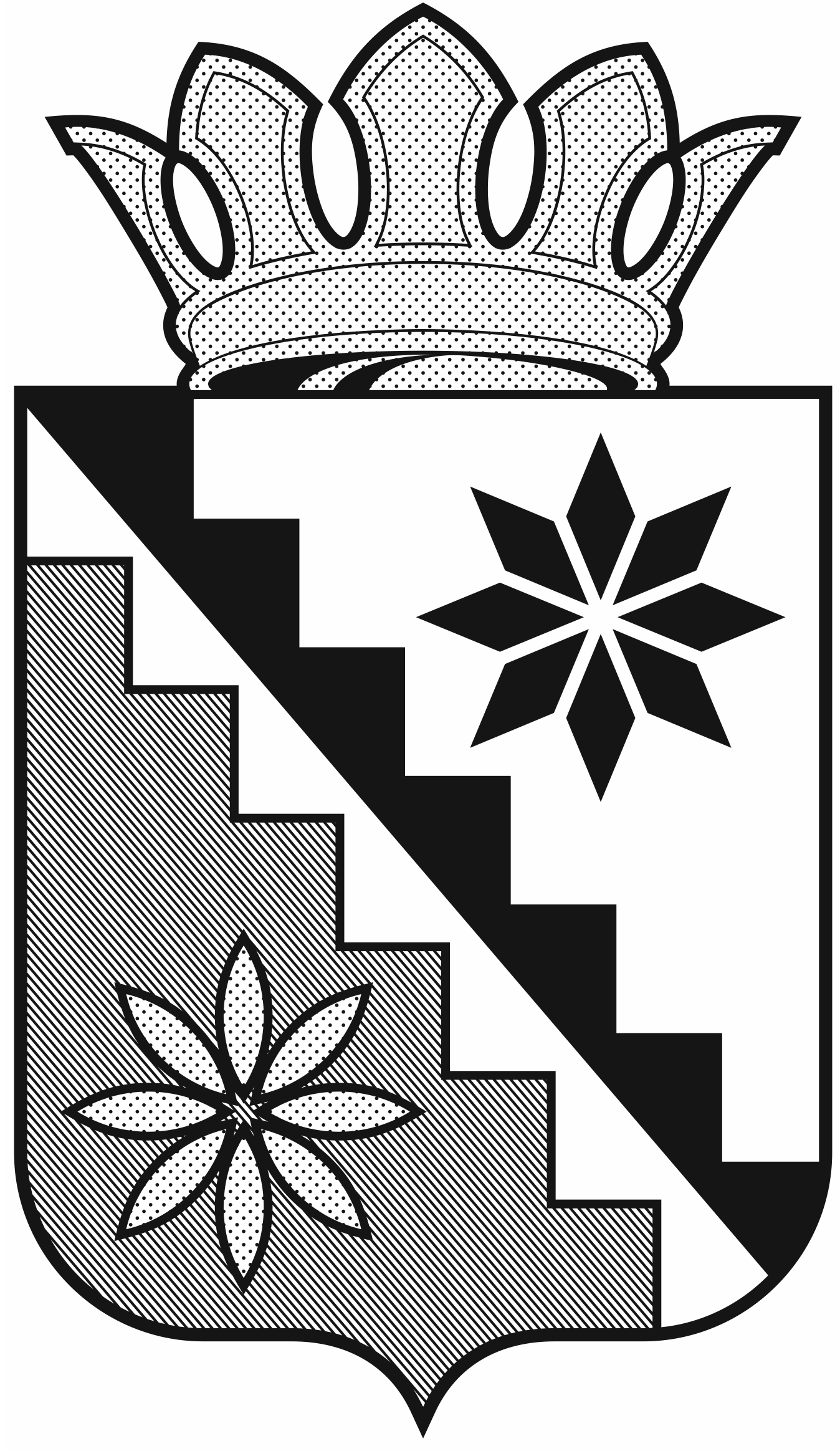 Российская ФедерацияКемеровская область  –  КузбассБеловский муниципальный округадминистрация  Беловского муниципального округаПОСТАНОВЛЕНИЕот  27  февраля  2023 г.						                                   № 87г. БеловоО внесение изменений в постановление администрации Беловского муниципального округа от 10 января 2022г. № 04  «О комиссии по профилактике  правонарушений в Беловском муниципальном округе»        В соответствии с Федеральным законом от 23 июня 2016 года № 182-ФЗ «Об основах системы профилактики правонарушений в Российской Федерации»,  Федеральным законом от  06 октября 2003 года № 131-ФЗ «Об общих принципах организации местного самоуправления в Российской Федерации», руководствуясь Уставом муниципального образования  Беловский  муниципальный округ Кемеровской области-Кузбасса внести в постановление администрации Беловского муниципального округа от 10 января 2022г. № 04  «О комиссии по профилактике  правонарушений в Беловском муниципальном округе» следующие изменения:Состав комиссии  по профилактике правонарушений в Беловском муниципальном округе  изложить в новой редакции согласно приложению к настоящему постановлению. Признать утратившими силу:постановление  администрации Беловского муниципального округа от 11 марта 2022г. № 272 «О внесении изменений в постановление  администрации Беловского муниципального округа от 10 января 2022г. № 04 « О комиссии по профилактике правонарушений в Беловском муниципальном округе»;постановление администрации Беловского муниципального округа от 18 ноября 2022г. № 954 «О внесении изменений в постановление администрации Беловского муниципального округа от 10 января 2022г. № 04 « О комиссии по профилактике правонарушений в Беловском муниципальном округе».       3.    Опубликовать  настоящее постановление в газете «Сельские зори» и разместить на официальном сайте администрации Беловского муниципального округа в информационно-телекоммуникационной сети «Интернет».       4.   Контроль за исполнением настоящего постановления оставляю за собой.       5. Постановление вступает в силу после официального опубликования.Глава  Беловскогомуниципального округа                                                               В.А. АстафьевПриложение  к постановлению администрации Беловского муниципального округаот 27 февраля 2023 г.   № 87«Приложение 1к постановлению администрацииБеловского муниципального  округаот 10  января 2022г. № 04 СОСТАВ комиссии по профилактике правонарушений в Беловском муниципальном округе.» Митин Олег Викторовичпервый заместитель главы Беловского муниципального округа, председатель комиссииКонышева Татьяна Владимировнаначальник Управления культуры, физической культуры и молодежной политики администрации Беловского муниципального округа, заместитель председателя комиссииЯкутина Светлана Ивановна                              консультант-советник юридического отдела администрации Беловского муниципального округа, секретарь комиссии Жданова Юлия Анатольевнаначальник  Управления образования администрации Беловского муниципального округаЧудакова Анна Николаевнаначальник Управления социальной защиты    населения администрации  Беловского муниципального округаЛитвинова Светлана Александровнаначальник Управления опеки и  попечительства администрации Беловского муниципального округаМаздукова Нарине Владимировнаначальник юридического отдела администрации Беловского муниципального округаСимонян Аракся Арменовнаначальник отдела по координации профилактической работы с несовершеннолетними детьми и защите их прав администрации Беловского муниципального  округаМакаров Максим Сергеевичзаместитель начальника Отдела МВД России по Беловскому району – начальник полиции  (по согласованию) Ерофеева Елена Владимировнаначальник ОУУП и  ПДН Отдела МВД России по Беловскому району (по согласованию)Абдуллаев Алтай Ясиновичстарший инспектор Беловского Межмуниципального филиала ФКУ УИИ ГУФСИН России по Кемеровской области-Кузбассу(по согласованию)Крутакова Марина Николаевна                                    главный  врач ГБУЗ КО «Беловская районная больница» (по согласованию)Косвинцева Елена Петровнадиректор ГКУ Центр занятости населения города Белово (по согласованию)